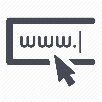 Answer the questions below using your notes.What is the traumatic event Jenny has experienced?Why is Edd having nightmares? How does the new drug work?Would Edd take a memory erasing pill? Why? What are the concerns about the pill?What does the psychologist Nell Collins tell about the pill? What is Nell's opinion about the usage of the pill?How does Jenny deal with her problem?Would Jenny take a memory erasing pill?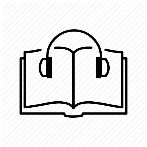 ENG211 Listening task: “New Pill Could Erase Bad Memories”